Gruppe C: Social Scoring: Das Beispiel ChinaAufgaben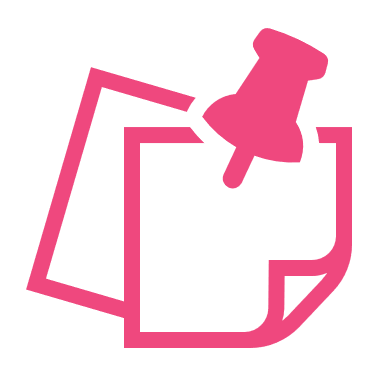 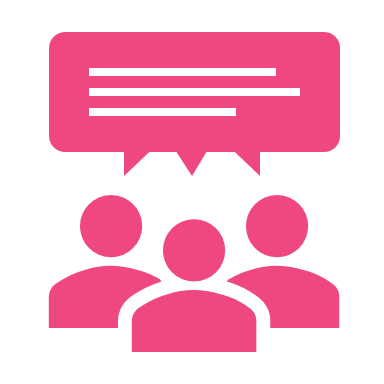 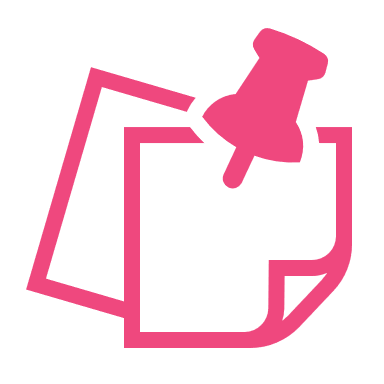 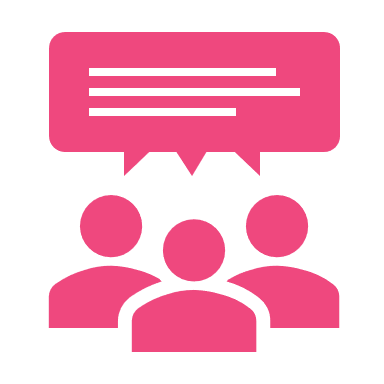 In eurer Stafettenpräsentation beantwortet ihr folgende Fragen:Wie kann man im chinesischen Social Credits Sytem Pluspunkte sammeln?Wie wird man bei einem hohen Punktestand belohnt? Wie wird man bestraft, wenn man nur wenig Punkte hat?Welche Vorteile und welche Nachteile hat ein solches System eurer Meinung nach?Welche Auswirkungen auf das soziale Miteinander könnte solch ein System haben?Schaut euch zunächst folgendes Erklärvideo an:Orwell in China: Punktesystem für “bessere Menschen” (06:03)https://www.youtube.com/watch?v=DpMThnWg25cClixoom Science & Fiction, 2018China plant die Massenweise Überwachung seiner Bürger: Mit einem Punktesystem sollen "bessere Menschen" belohnt werden.Das Video ist entweder im Internet oder auf der DVD dieses Medienpakets zu finden.Ergänzend hierzu könnt ihr außerdem auf den folgenden Webseiten weitere Informationen zum Thema finden:Du hast gerade das Gesetz gebrochenhttps://www.fluter.de/datenueberwachung-mit-punktesystem-in-china fluter, Michael Radunski, 2018In China soll mit Big Data, Social Media und einem digitalen Punktesystem die totale Überwachung von 1,4 Milliarden Menschen gelingen.Im Reich der überwachten Schrittehttp://www.taz.de/Social-Scoring-in-China/!5480926/ die tageszeitung, 2018Chinas Behörden kontrollieren ihre Bürger – die braven bekommen Prämien.Diskutiert die möglichen Antworten auf die unter Punkt 1) genannten Fragen.Versucht nun eure Antworten in Stichworte zu fassen und schreibt sie auf die Stichwortkarten. Überlegt euch, wie ihr die Stichwortkarten sinnvoll auf der Pinnwand/Tafel gruppieren könnt.Bestimmt nun, wer von euch welche Stichwortkarten präsentiert. Achtet dabei auf eine thematisch sinnvolle Reihenfolge. Bedenkt dabei außerdem, dass eure Präsentation nicht länger als 8 Minuten sein darf.Bei der Stafettenpräsentation später im Plenum stellt ihr euch am besten im Halbkreis neben die Pinnwand/Tafel. Die Person, die dann ihre Stichwortkarten anheftet, tritt dann kurz etwas vor und erläutert die angehefteten Stichworte. Die nachfolgende Person versucht an die Aussagen der vorhergehenden Person anzuknüpfen und erläutert dann ihre eigenen Stichwortkarten.